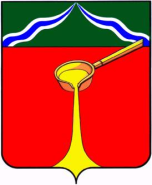 К а л у ж с к а я   о б л а с т ь  А д м и н и с т р а ц и я    м у н и ц и п а л ь н о г о    р а й о н а«Г о р о д   Л ю д и н о в о  и  Л ю д и н о в с к и й   р а й о н»П О С Т А Н О В Л Е Н И Еот «27»  07  2022                                                                                             № 748В соответствии с Федеральным законом от 06.10.2003 № 131-ФЗ «Об общих принципах организации местного самоуправления в Российской Федерации», Федеральным законом от 21.12.1994 № 68-ФЗ «О защите населения и территорий от чрезвычайных ситуаций природного и техногенного характера», Законом Калужской области от 22.12.1997 № 21-ОЗ «О защите населения и территории Калужской области от чрезвычайных ситуаций природного и техногенного характера», постановлением Правительства Российской Федерации от 18.09.2020 № 1485 «Об утверждении Положения о подготовке граждан Российской Федерации, иностранных граждан и лиц без гражданства в области защиты от чрезвычайных ситуаций природного и техногенного характера», администрация муниципального района «Город Людиново и Людиновский район» постановляет:Утвердить Положение о подготовке населения в области защиты от чрезвычайных ситуаций природного и техногенного характера (Приложение).Контроль за исполнением настоящего постановления возложить на заместителя главы администрации муниципального района Жмыкова М.А.Настоящее постановление вступает в силу со дня его официального опубликования.Глава администрациимуниципального района                                                                                             Д.С. Удалов                                                                                                 Приложение                                                                                                 к постановлению администрации                                                                                                 муниципального района                                                                                                 от                              № ПОЛОЖЕНИЕО ПОДГОТОВКЕ НАСЕЛЕНИЯ В ОБЛАСТИ ЗАЩИТЫ ОТ ЧРЕЗВЫЧАЙНЫХ СИТУАЦИЙ ПРИРОДНОГО И ТЕХНОГЕННОГО ХАРАКТЕРА1. Настоящее Положение определяет порядок подготовки населения в области защиты от чрезвычайных ситуаций природного и техногенного характера (далее - чрезвычайные ситуации).2. Подготовку в области защиты от чрезвычайных ситуаций проходят:а) физические лица, состоящие в трудовых отношениях с работодателем;б) физические лица, не состоящие в трудовых отношениях с работодателем;в) физические лица, осваивающие основные общеобразовательные программы, образовательные программы среднего профессионального образования и образовательные программы высшего образования;г) руководители органов местного самоуправления и организаций;д) работники органов местного самоуправления и организаций, в полномочия которых входит решение вопросов по защите населения и территорий от чрезвычайных ситуаций (далее - уполномоченные работники);е) председатели комиссий по предупреждению и ликвидации чрезвычайных ситуаций и обеспечению пожарной безопасности муниципальных образований и организаций, в полномочия которых входит решение вопросов по защите населения и территорий от чрезвычайных ситуаций (далее - председатели комиссий).3. Основными задачами подготовки населения в области защиты от чрезвычайных ситуаций являются:а) обучение населения правилам поведения, основным способам защиты и действиям в чрезвычайных ситуациях, приемам оказания первой помощи пострадавшим, правилам пользования коллективными и индивидуальными средствами защиты;б) совершенствование знаний, умений и навыков населения в области защиты от чрезвычайных ситуаций в ходе проведения учений и тренировок по защите от чрезвычайных ситуаций (далее - учения и тренировки);в) выработка у руководителей органов местного самоуправления и организаций навыков управления силами и средствами единой государственной системы предупреждения и ликвидации чрезвычайных ситуаций;г) совершенствование практических навыков руководителей органов местного самоуправления и организаций, председателей комиссий в организации и проведении мероприятий по предупреждению и ликвидации чрезвычайных ситуаций;д) практическое усвоение уполномоченными работниками в ходе учений и тренировок порядка действий при различных режимах функционирования органов управления и сил единой государственной системы предупреждения и ликвидации чрезвычайных ситуаций, а также при проведении аварийно-спасательных и других неотложных работ.4. Подготовка населения в области защиты от чрезвычайных ситуаций предусматривает:а) для физических лиц, состоящих в трудовых отношениях с работодателем, - инструктаж по действиям в чрезвычайных ситуациях не реже одного раза в год и при приеме на работу в течение первого месяца работы, самостоятельное изучение порядка действий в чрезвычайных ситуациях, участие в учениях и тренировках;б) для физических лиц, не состоящих в трудовых отношениях с работодателем, - проведение бесед, лекций, просмотр учебных фильмов, привлечение на учения и тренировки по месту жительства, самостоятельное изучение пособий, памяток, листовок и буклетов, прослушивание радиопередач и просмотр телепрограмм по вопросам защиты от чрезвычайных ситуаций;в) для физических лиц, осваивающих основные общеобразовательные программы, образовательные программы среднего профессионального образования и образовательные программы высшего образования - проведение занятий в учебное время по соответствующим программам учебного предмета "Основы безопасности жизнедеятельности" и учебной дисциплины "Безопасность жизнедеятельности";д) для руководителей органов местного самоуправления и организаций, в полномочия которых входит решение вопросов по защите населения и территорий от чрезвычайных ситуаций, уполномоченных работников и председателей комиссий - проведение занятий по соответствующим программам дополнительного профессионального образования в области защиты от чрезвычайных ситуаций не реже одного раза в 5 лет, самостоятельное изучение нормативных документов по вопросам организации и осуществления мероприятий по защите от чрезвычайных ситуаций, участие в ежегодных тематических сборах, учениях и тренировках.5. Для лиц, впервые назначенных на должность, связанную с выполнением обязанностей в области защиты от чрезвычайных ситуаций, получение дополнительного профессионального образования в области защиты от чрезвычайных ситуаций в течение первого года работы является обязательным.6. Руководителям организаций обеспечить подготовку соответствующих групп населения в области защиты от чрезвычайных ситуаций природного и техногенного характера в ГКОУ ДО «Учебно-методический центр по гражданской обороне и чрезвычайным ситуациям Калужской области (УМЦ ГОЧС Калужской области) или в других организациях, осуществляющих образовательную деятельность по дополнительным профессиональным программам в области защиты населения от чрезвычайных ситуаций.7. Подготовка населения в области защиты от чрезвычайных ситуаций осуществляется в рамках единой системы подготовки населения в области гражданской обороны и защиты от чрезвычайных ситуаций.О подготовке населения в области защиты от чрезвычайных ситуаций природного и техногенного характера